Publicado en  el 16/12/2015 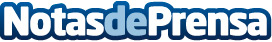 Los centros educativos 'Miguel Hernández', Doctor Peralías Panduro' y 'Pintor Pedro Flores', condecoradas con las placas de la Orden Civil de Alfonso X El SabioEl secretario de Estado de Educación, Formación Profesional y Universidades expresa su reconocimiento a los ganadores del Premio Acción Magistral 2015	El colegio de Educación Infantil y Primaria  and #39;Miguel Hernández and #39; de La Roda (Albacete), el centro escolar  and #39;Doctor Peralías Panduro and #39; de Corteconcepción (Huelva) y el colegio de Educación Infantil y Primaria  and #39;Pintor Pedro Flores and #39; de Puente Tocinos (Murcia), ganadores del Premio Acción Magistral 2015, han sido distinguidos con las placas de la Orden Civil de Alfonso X El Sabio que otorga el Ministerio de Educación, Cultura y Deporte.Datos de contacto:Nota de prensa publicada en: https://www.notasdeprensa.es/los-centros-educativos-miguel-hernandez-doctor Categorias: Nacional Educación Premios Formación profesional Universidades http://www.notasdeprensa.es